Познавательно – спортивное мероприятие «Юный велосипедист»Пояснительная записка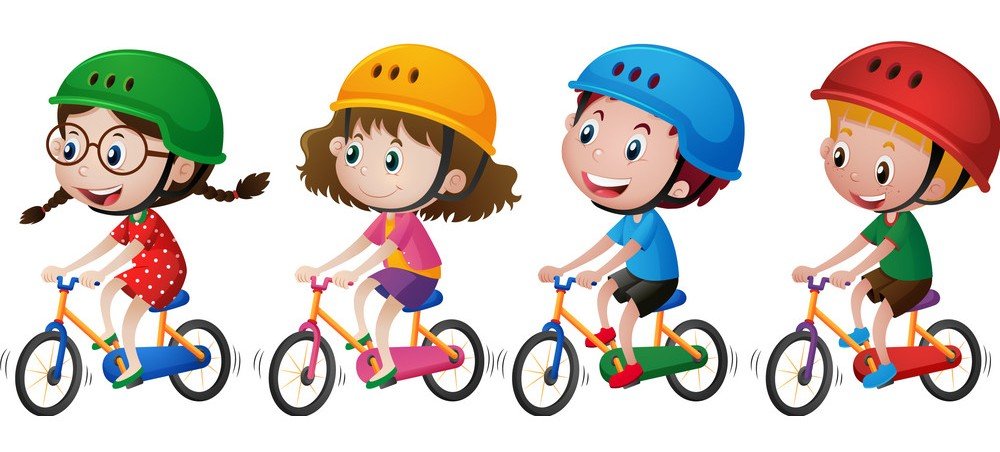 Лето – замечательная пора освоения и совершенствования навыков езды на велосипеде. А научившись крутить педали, дети носятся по улицам и дорогам, паркам и скверам, легкомысленно полагая, что, не изучив устройство велосипеда, правила дорожного движения, не овладев приёмами управления велосипедом, можно управлять им. Они торопятся выезжать на дороги, попадают в сложную обстановку уличного движения, часто испытывают чувство растерянности и могут попасть в беду. Анализ несчастных случаев с участием велосипедистов - детей показывает, что большинство из них происходит в результате явного пренебрежения или незнания детьми минимальных Правил дорожного движения. В связи с этим большое значение приобретает изучение правил дорожного движения, ознакомление обучающихся с требованиями, предъявляемыми к ним не только как к велосипедистам, но и как к пешеходам – самой уязвимой категории участников дорожного движения.Начиная с дошкольного возраста, необходимо отводить важное место этой проблеме, для того чтобы дети успешно усвоили правила дорожного движения, могли ориентироваться в дорожных ситуациях, на практике применяли свои знания. Чем раньше дети начнут усваивать культуру поведения на дорогах и улицах, тем меньше будет неприятных происшествий на проезжей части улиц.Летняя пора, со своими сложными условиями современного дорожного движения, предъявляет очень высокие требования. Поэтому повторение правил дорожного движения, относящихся к детям-велосипедистам и их родителям, очень актуально.Цель: расширение знаний обучающихся о велосипеде, изучение дорожных знаков для велосипедистов и привитие навыков безопасного поведения на улице через проведение познавательно – спортивного мероприятия.Задачи:Совершенствовать технику выполнения детьми основных действий при движении на велосипеде, соблюдать правила безопасности;Систематизировать и дополнить знания детей о дорожных знаках, их назначении: «Пешеходный переход», «Велосипедная дорожка», «Осторожно, дети!», «Въезд запрещен», «Движение на велосипедах запрещено»Учить ориентироваться на знаки дорожного движения и на сигналы светофора;Формировать умение сопоставлять действия героев рисунков с правилами, выявлять факт и суть нарушения;Создавать условия для применения детьми полученных знаний, умений и навыков, учить их принимать участие в интеллектуальных и спортивных соревнованиях, взаимодействовать со сверстниками и взрослыми. Способствовать позитивному развитию детско-родительских отношений.Предварительная работа:работа с макетами;экскурсия на ближайший перекресток;сюжетно-ролевые игры «ДПС», «Мы - велосипедисты» и др.;отгадывание загадок по теме;чтение художественной литературы по теме: стихотворение Н. Кончаловской «Самокат», стихотворение С. Михалкова «Велосипедист», стихотворение В. Берестова «Велосипедист»;работа с раскрасками «Экипировка велосипедиста», «Разноцветный знак» и др.Оборудование и материалы: карточки с изображением дорожных ситуаций; запись песни «Кручу педали» (муз. Б. Савельева, сл. А. Хайта); макеты дорожных знаков: «Пешеходный переход», «Осторожно, дети!», «Велосипедная дорожка», «Движение пешеходов запрещено», «Езда на велосипедах запрещена», «Въезд запрещен», «Место остановки автобуса»;Ход проведения:Под музыку появляется инспектор дорожного движения. Здоровается с ведущим и с участниками соревнований. На протяжении всего мероприятия является активным участником.Зарядка под веселую музыку «Разминка пешехода»: последовательно выполняют упражнения: остановка, подъем на носки, поворот головы влево, движение вперед, поворот головы вправо, движение назад.Отгадывание загадок «Найди отгадку» (Приложение 1)«Извилистая дорожка»: На велосипеде «змейкой»  объехать вокруг стоек до ориентира и так же вернуться к своей команде.  Выигрывает команда, первой выполнившая задание и не задевшая  кегли.«Защити себя сам»На некотором расстоянии от команд находится комплект вещей, среди которых комплект защиты для велосипедиста (шлем, фликер, велосипедный флажок и др.), а также другие различные вещи (хоккейный шлем, надувные жилеты, шапки, кепки, футболки и др.)Командам необходимо из предложенных предметов выбрать элементы защиты, необходимых для велосипедистов. Всю защиту необходимо надеть на одного из участников команды.Оценивается количество, обнаруженных элементов защиты, а также время, затраченное на выполнение задание.Дидактическая игра «Дорисуй!»На мольберте напротив каждой команды располагается рисунок с недостающими элементами велосипеда. (Приложение 2) Участникам необходимо назвать и дорисовать недостающие элементы.Рассматривание сюжетных картин «Что перепутал художник?»Команды получают карточки с рисунками (Приложение 3), находят и отмечают ошибки, затем обмениваются карточками, проверяют правильность выполненного задания, дают оценку работы соперников.Подвижно-дидактическая игра «К знаку беги!»На площадке хаотично расставлены знакомые детям дорожные знаки. Педагогом называется дорожный знак, команда должна подбежать к этому знаку.Подвижно-дидактическая игра «Светофор»Дети «автомобили». В руках у педагога три флажка: красный, желтый, зеленый. Если он поднимает красный – дети приседают, если желтый  - стоят, а на зеленый  - двигаются по всей площадке.Дидактическая игра «Продолжи фразу»Команды по очереди говорят друг другу фразы, которые необходимо закончить. (Приложение 4)Инспектор дорожного движения прощается с ведущим и с участниками мероприятия.Последующая работа: предложить командам по дороге домой поменяться ролями: ребенок будет контролировать соблюдение Правил дорожного движения при движении  по городским улицам.+ памятки (Приложение 5)Приложение 1Я хочу спросить про знакНарисован он вот так:В треугольнике ребятаСо всех ног бегут куда-то.(«Осторожно, дети!») 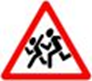 Этот знак такого рода:Он на страже пешехода.(«Пешеходный переход») 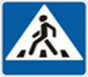 Всем известен с детских лет-Это что? Велосипед!Но вопрос поставим так:Что он значит этот знак?(«Велосипедная дорожка») 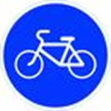 И зайчишку, и Маришку,И соседского мальчишкуЧетко знак оповещает!(«Движение пешеходов запрещено») 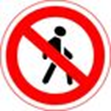 У него два колеса и седло на рамеДве педали есть внизу, крутят их ногами.В красном круге он стоит,О запрете говорит.
(«Езда на велосипедах запрещена») 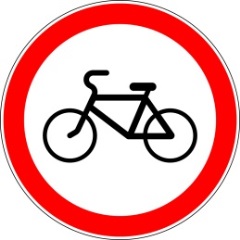 Днем и ночью я горю,
Всем сигналы подаю.
Есть три сигнала у меня.
Как зовут меня друзья?
(Светофор)Красный круг, прямоугольник
Знать обязан каждый школьник:
Это очень строгий знак.
И куда б вы не спешили
С папой на автомобиле,
Не проедете никак.
(«Въезд запрещен») 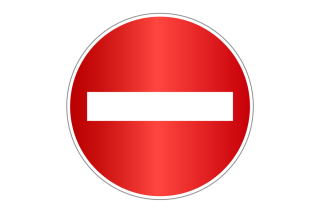 В этом месте пешеходТерпеливо транспорт ждет.Он пешком устал шагать, хочет пассажиром стать.(«Место остановки автобуса») 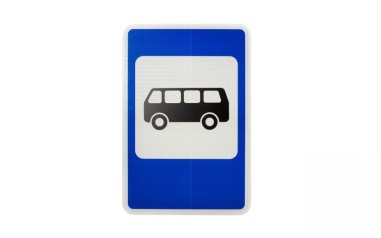 Приложение 2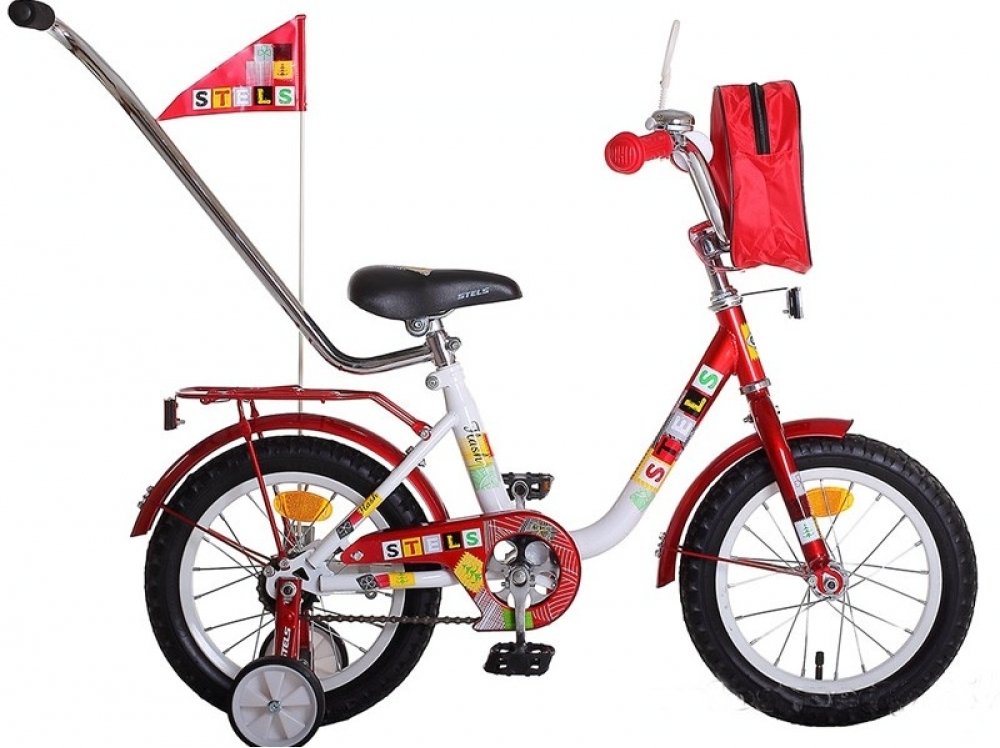 Приложение 3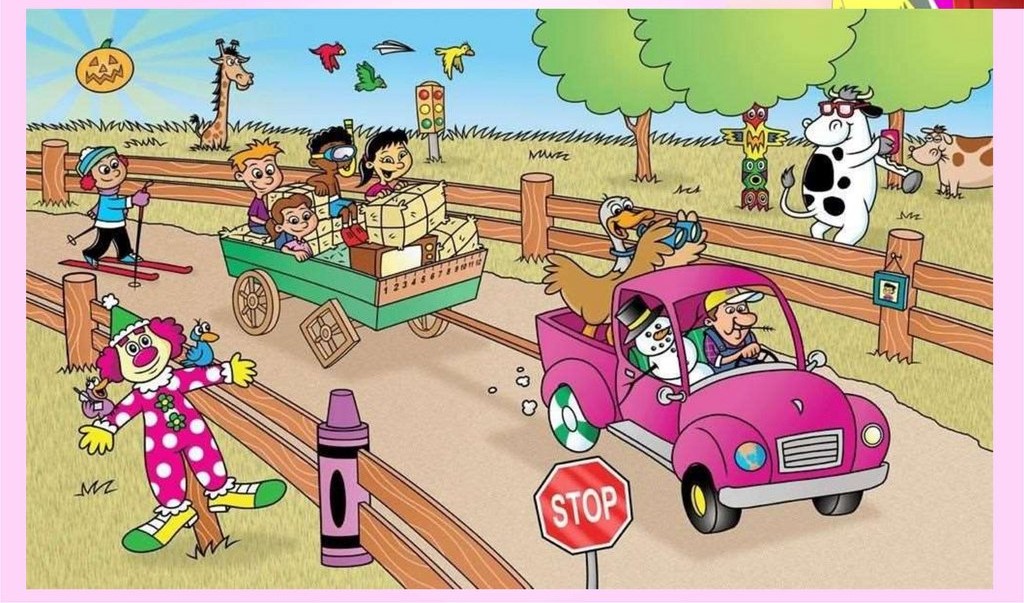 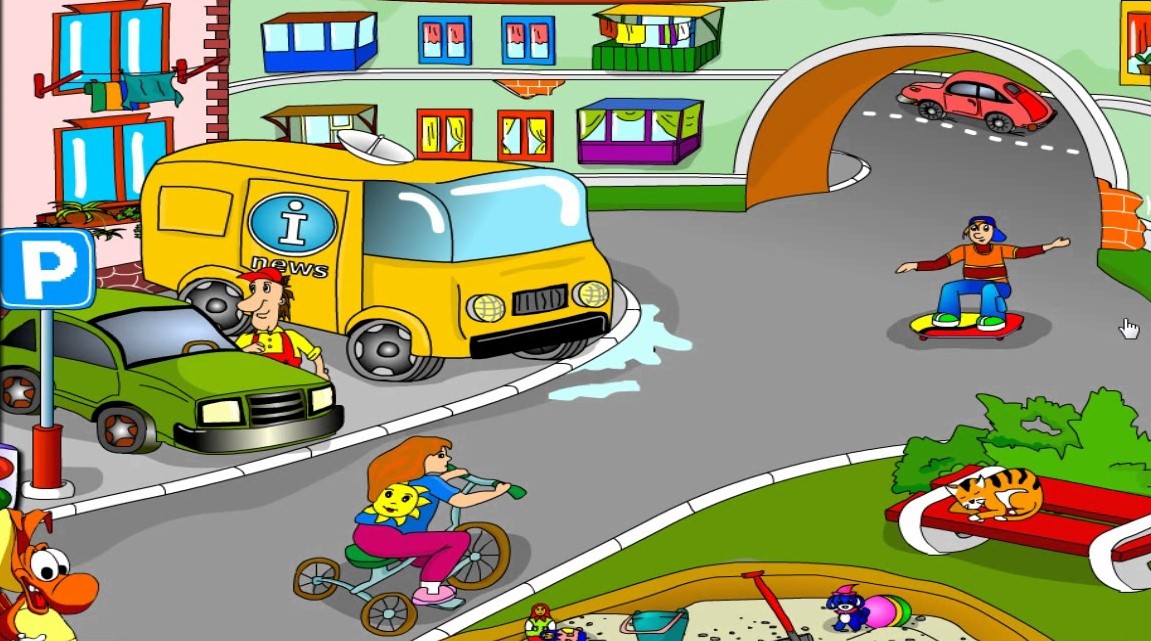 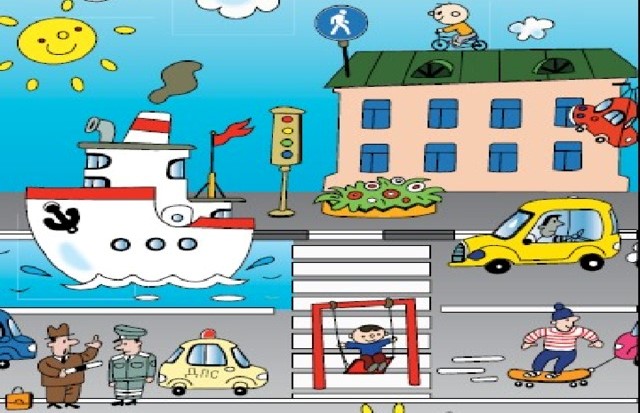 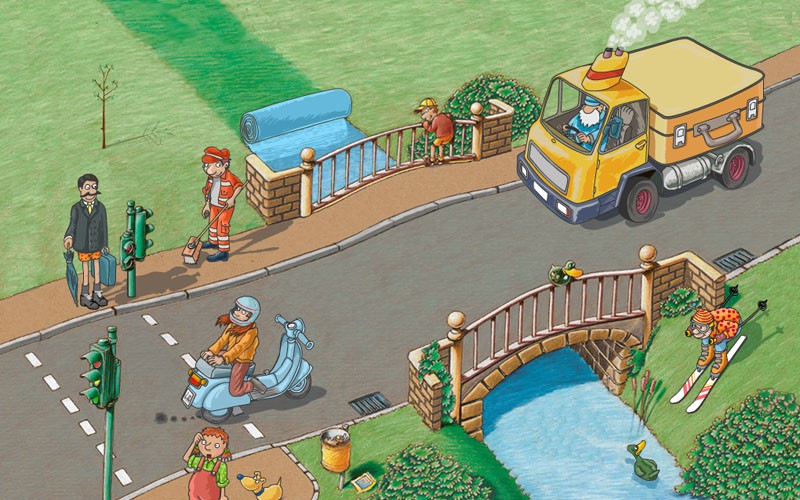 Приложение 4По тротуару велосипедист едет по … (правой стороне).Для езды в темное время суток у велосипедиста должна быть спереди … (фара), а сзади … (световозвращающее устройство).При переходе на другую сторону улицы велосипедист должен … (спуститься с велосипеда).Двигаясь на велосипеде, голова должна быть защищена … (шлемом).Велосипедист на светофоре должен ориентироваться на светофор для … (пешеходов).Перед поездкой на велосипеде в первую очередь надо проверить у велосипеда … (тормоза).Приложение 5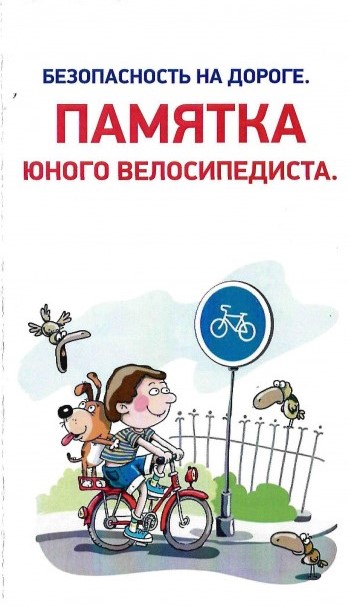 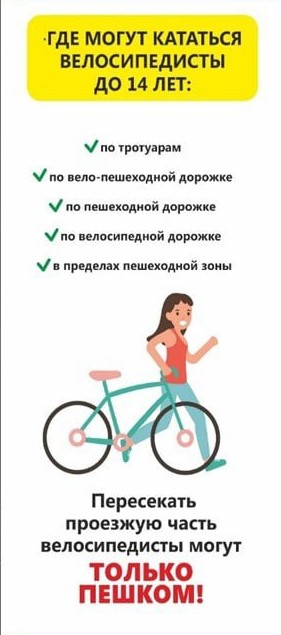 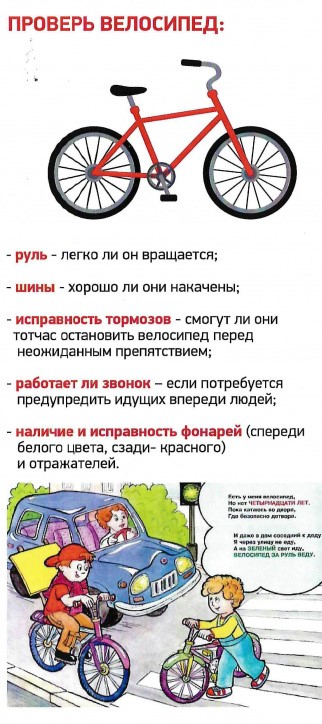 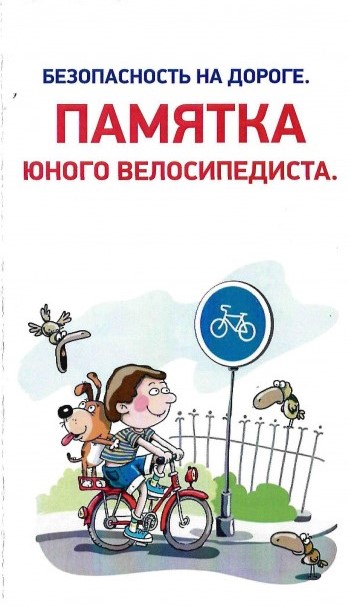 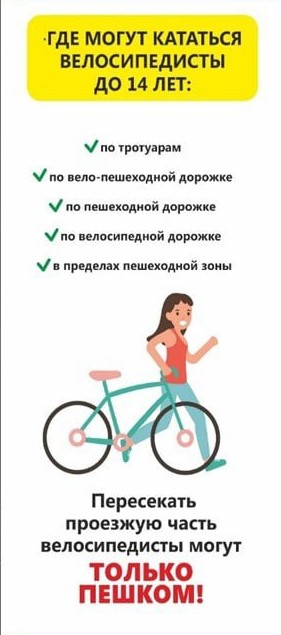 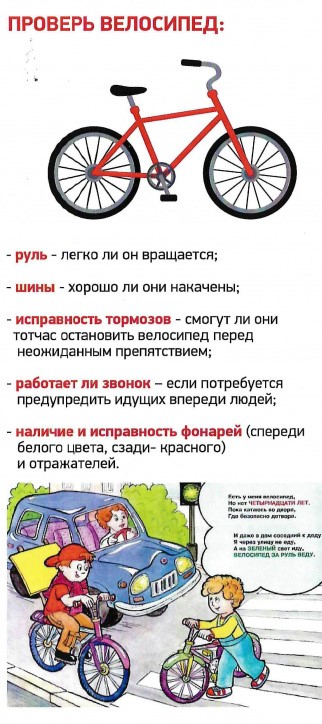 